Lancaster Seventh-Day Adventist ChurchA House of Prayer for All People 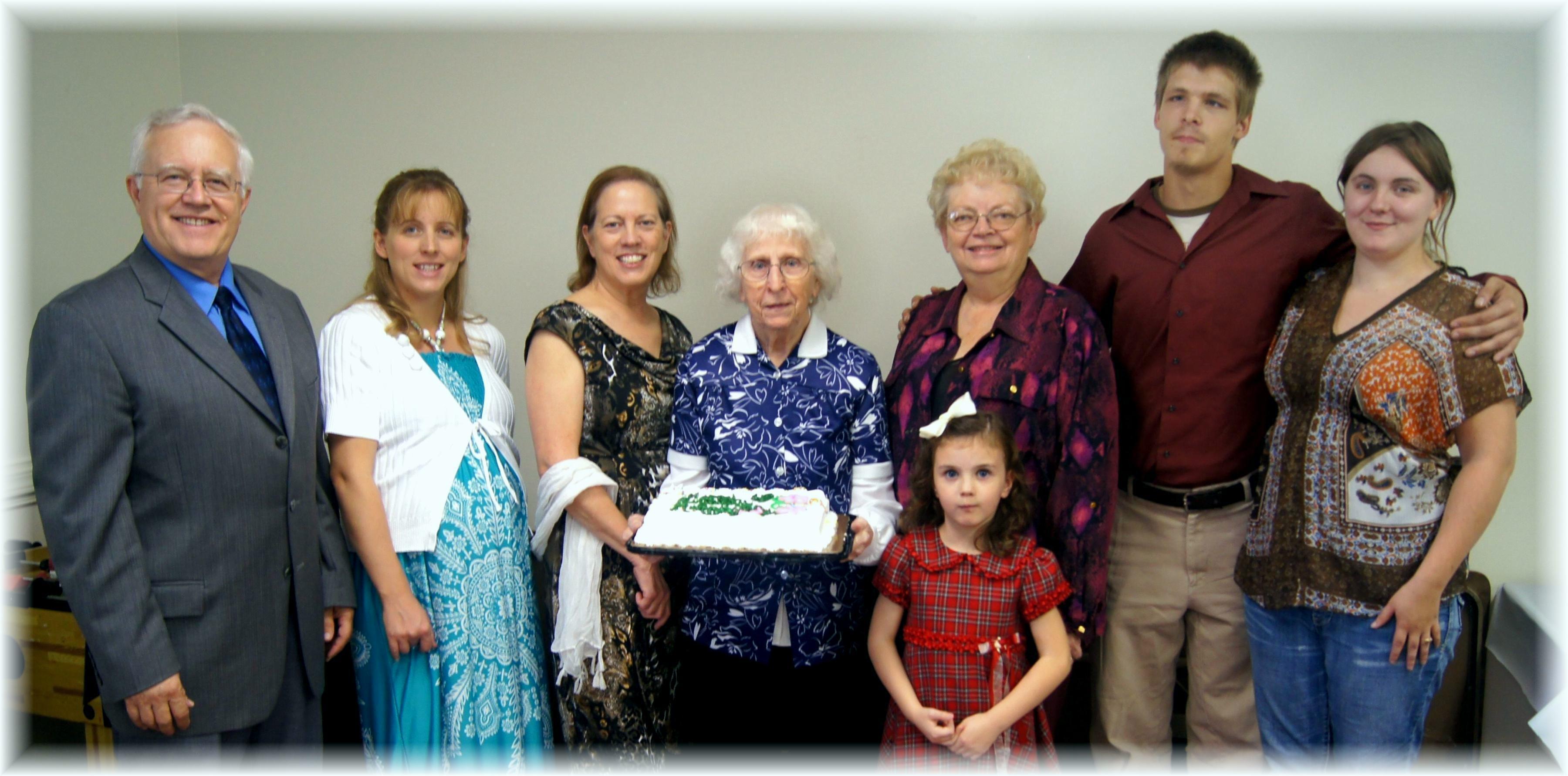 Birthdays:  Al,  Marijke,  Geri,  Edith,  Alena,  Sandy      Anniversary: Seth & ShainaOctober Birthdays and Anniversary - 2013